    ΕΙΣΗΓΗΤΙΚΗ    ΕΚΘΕΣΗ                        ΕΠΙ  ΤΟΥ   ΠΡΟΫΠΟΛΟΓΙΣΜΟΥ                           ΟΙΚΟΝΟΜΙΚΟΥ  ΕΤΟΥΣ  2021Αγαπητοί συνάδελφοι ,Ο προϋπολογισμός για το έτος 2021 έρχεται αντιμέτωπος με μια πανδημία, η οποία απειλεί να ανατρέψει πολλά από τα δεδομένα που είχαμε τα προηγούμενα χρόνια .Η πανδημία δημιουργεί νέα δεδομένα για όλους τους Δήμους της χώρας και από πλευράς εσόδων και από πλευράς εξόδων αλλά και από την πλευρά των προτεραιοτήτων.Είναι βέβαιο καταρχάς, ότι η πανδημία δημιουργεί μια τεράστια πίεση στα έσοδα των Δήμων και κατά συνέπεια και στον δικό μας.Παράλληλα, η Τοπική Αυτοδιοίκηση βρίσκεται σε ένα κρίσιμο σταυροδρόμι, ενόψει των αποτελεσμάτων της Επιτροπής για την προετοιμασία του νόμου για τη μεταρρύθμιση και ανασυγκρότηση της Τοπικής Αυτοδιοίκησης και του Κράτους (υπό τον καθηγητή Ξενοφώντα Κοντιάδη).Η Εισήγηση του Προέδρου της Επιτροπής Οικονομικών της ΚΕΔΕ κ. Γιάννη Μουράτογλου, για το Προσχέδιο του Κρατικού Προϋπολογισμού 2021 είναι δυσοίωνη για τα οικονομικά στοιχεία των Δήμων.Όπως αναφέρεται στην εισήγηση, ο λογαριασμός «Τρέχουσες και λοιπές κεφαλαιακές μεταβιβάσεις» εμφανίζεται μειωμένος κατά 151 εκατομμύρια ευρώ ενώ οι δαπάνες για επενδύσεις της τοπικής αυτοδιοίκησης εμφανίζονται αυξημένες κατά 142 εκατομμύρια ευρώ σε σχέση με το 2020 ενώ η πραγματική μείωση των ΚΑΠ αναμένεται να κυμανθεί στα 280-300 εκατομμύρια ευρώ. Σημειώνεται δε, ότι βάσει του Ν. 3852/2010 θα έπρεπε να αναμένεται αύξηση των ΚΑΠ κατά 600 εκατομμύρια ευρώ αντί της μείωσης. Επιπλέον, οι δαπάνες για τις κοινωνικές παροχές των ΟΤΑ προβλέπεται ότι θα είναι μειωμένες από 219 σε 146 εκατομμύρια ευρώ .Όσον αφορά στα οικονομικά του δήμου μας:Σύμφωνα με τα μέχρι τώρα στοιχεία μας, Οι δαπάνες για την πρόληψη covid-19 ανέρχονται σχεδόν σε 883.420 € και έχουμε λάβει έκτακτες επιχορηγήσεις ύψους 1.096.622€ (στοιχεία της 30/10/2020). Ενώ τα  μη εισπραχθέντα έσοδα Οκτωβρίου 2020 σε σχέση με τον αντίστοιχο μήνα του  2019 ανέρχονται σε περίπου 1.550.000€, τα  οποία προέρχονται κατά κύριο λόγο από μη εισπραχθέντα ανταποδοτικά τέλη και μη εισπραχθέντα έσοδα νεκροταφείου. Παράλληλα  υπάρχει σημαντική υστέρηση εσόδων από τα κυλικεία των Σχολικών Επιτροπών αλλά και στα έσοδα του  Γ. Γάλλος, με τα οποία ανεβαίνει  κατά πολύ το αρνητικό πρόσημο των εσόδων.Το μείζον πρόβλημα λοιπόν είναι ότι είναι αντικειμενικά δύσκολο να υπολογίσουμε τις επιπτώσεις της πανδημίας στα έσοδα μας σε βάθος χρόνου και πλέον δεν γνωρίζουμε και  πόσο καιρό θα κρατήσει αυτή η πίεση, παρά τη χαραμάδα αισιοδοξίας των ανακοινώσεων  για τον εμβολιασμό.Αυτά τα γεγονότα αλλά και η μελλοντική αβεβαιότητα στην πορεία και τις επιπτώσεις της πανδημίας στα δημοσιονομικά στοιχεία, μας οδηγούν στην σύνταξη ενός μετρημένου προϋπολογισμού, ώστε να μην χάσουμε το  κεκτημένο που αποκτήσαμε τα τελευταία χρόνια και που είναι η οικονομική μας εξυγίανση και ενδυνάμωση.Μέσα από το προϋπολογισμό αυτό δίνουμε το μήνυμα ότι δεν θα αφήσουμε την πανδημία να απειλήσει την οικονομική σταθερότητα στο Δήμο αλλά και την δυνατότητά του να παρεμβαίνει και στο μέλλον με δράσεις και πόρους στην υγειονομική αντιμετώπισή  της αλλά και στο μέτωπο της τοπικής ανάπτυξης.Σίγουρα  το 2021 θα υπάρξει ένας ικανός αριθμός έργων που θα διατηρήσει την αναπτυξιακή πορεία της πόλης μας. Η συγκυρία που προκύπτει σαφώς, από την τουριστική άνθηση της ευρύτερης παραλιακής περιοχής στο άμεσο μέλλον, την τουριστική και πολιτιστική αναβάθμιση του άξονα της Λ. Συγγρού, την λειτουργία του Κέντρο Πολιτισμού Ίδρυμα Σταύρος Νιάρχος, και την αξιοποίηση της μαρίνας της Καλλιθέας δεν θα μείνει ανεκμετάλλευτη. Επίσης εργαλεία μας για το μέλλον είναι τα Ευρωπαϊκά προγράμματα που ήδη έχουμε εξασφαλίσει όπως αυτό της ανάπλασης της αγοράς με την δημιουργία Ανοικτού Κέντρου Εμπορίου (Open Mall) αλλά και αυτά των Ολοκληρωμένων Χωρικών Επενδύσεων Βιώσιμης Αστικής Ανάπτυξης «ΟΧΕ -  ΒΑΑ» με διαχειριστή του προγράμματος τον  Σύνδεσμο Δήμων Νότιας   Αττικής (ΣυΔΝΑ) όπου ο Δήμος μας έχει κυρίαρχο ρόλο. Ενδεικτικά αναφέρω ότι για το 2021 προγραμματίζονται   έργα και υπηρεσίες  στην ευρύτερη περιοχή, ενώ έχουν γίνει εντάξεις για πάνω από το 1/3 του συνολικού προϋπολογισμού των 35.240.000 Ευρώ.Ένα νέο εργαλείο που συμβάλει ουσιαστικά στην ανάπτυξη της πόλης μας είναι το πρόγραμμα «Αντώνης Τρίτσης», ένα έργο συνολικά 2,5 δις. ευρώ για την υλοποίηση 5000 έργων σε όλη τη χώρα.Για τον δήμο μας, στο πρόγραμμα «Αντώνης Τρίτσης» προβλέπουμε μεταξύ άλλων την υποβολή πρότασης  για την αξιοποίηση του  χώρου Ο.Τ. 124 (πρώην Ι.Κ.Α.) ενώ ο Δήμος μας προετοιμάζεται να συμμετάσχει με ώριμες προτάσεις σε όσες προσκλήσεις τον αφορούν.Αγαπητοί συμπολίτες, Όλες οι ανωτέρω  αυτές εξαιρετικές προοπτικές επετεύχθησαν  με τον ορθό προγραμματισμό και την συντονισμένη εργασία όλων των υπηρεσιών Και βέβαια κάτω από το γνωστό ασφυκτικό πλαίσιο που έχουν επιβάλλει τα μνημόνια και η πανδημία του  covid-19. Η πολύ καλή οικονομική μας κατάσταση αποτελεί την σημαντικότερη εγγύηση για το νέο μας προϋπολογισμό.Εγγύηση ότι, ο προϋπολογισμός είναι αξιόπιστος και ότι θα εκτελεστεί σε ένα πολύ μεγάλο μέρος του.Και κατ’ επέκταση, και αυτός ο προϋπολογισμός εξυπηρετεί το στόχο για διαρκή βελτίωση των οικονομικών στοιχείων του Δήμου μας,  την οικονομική τάξη και συνέπεια αλλά και τις διαρκώς αυξανόμενες σε ποσότητα και ποιότητα παροχές προς τους πολίτες.Ο προϋπολογισμός του 2021, είναι ένας ορθολογικά μελετημένος προϋπολογισμός βάση της γενικότερης συγκυρίας, δεν ξεχνά όμως την ανάγκη  για εκσυγχρονισμό και ανάπτυξη, με έργα και νέους  εξοπλισμούς που θα αναβαθμίζουν την ποιότητα ζωής στη πόλη από χρόνο σε χρόνο, και για μια μεγάλη περίοδο .Παρουσιάζουμε έτσι, για άλλη μια χρονιά, ένα σημαντικό πρόγραμμα εξοπλισμού στην καθαριότητα και στον τομέα περιβάλλοντος, ενώ επίσης παρουσιάζουμε ένα σημαντικό πρόγραμμα στο πράσινο.Πιο συγκεκριμένα, στο τομέα της καθαριότητας και του περιβάλλοντος, συνεχίζουμε πιο έντονα την προσπάθεια ανανέωσης και ενίσχυσης του εξοπλισμού μας. Έτσι λοιπόν, θα επενδύσουμε περίπου στα 6 εκατομμύρια ευρώ σε υποδομές για την καθαριότητα.Με την εκτέλεση του προϋπολογισμού του 2021 θα έχουμε από τους νεότερους, αν όχι τον νεότερο στόλο οχημάτων στην χώρα.Επίσης, στοχεύοντας στην αύξηση της ανακύκλωσης και την βελτίωση των υπηρεσιών της καθαριότητας συνεχίζουμε την προμήθεια εξοπλισμού (νέοι κάδοι, νέοι υπερσύγχρονοι υποδαπέδιοι κάδοι και νέα μηχανήματα, όπως απορριμματοφόρο, πλυντήριο κάδων απορριμμάτων, γερανοφόρο όχημα, σάρωθρο, φορτηγά και πολυμορφικά οχήματα).Στον προϋπολογισμό του 2021 προβλέπουμε ένα   τεχνικό πρόγραμμα, που λύνει σημαντικά προβλήματα και ταυτόχρονα θέτει τις βάσεις για τα σημαντικά τεχνικά έργα που έχει ανάγκη η πόλη .Έτσι, προϋπολογίζουμε για το 2021:  Τις ΠΑΡΕΜΒΑΣΕΙΣ ΑΝΑΒΑΘΜΙΣΗΣ ΔΗΜΟΣΙΟΥ ΧΩΡΟΥ ΓΙΑ ΤΗ ΔΗΜΙΟΥΡΓΙΑ ΤΟΥ ΑΝΟΙΚΤΟΥ ΚΕΝΤΡΟΥ ΕΜΠΟΡΙΟΥ ΔΗΜΟΥ  ΚΑΛΛΙΘΕΑΣΌπως αναφέρθηκε και ανωτέρω, η πόλη μας έχει ενταχθεί στο πρόγραμμα για τα ανοικτά κέντρα εμπορίου, δηλαδή σε πρόγραμμα που προβλέπει την αναβάθμιση των τοπικών αγορών.Η πόλη μας έχει μια μεγάλη ιστορική αγορά και μέσα από το πρόγραμμα αυτό θα δώσουμε νέα πνοή και νέα προοπτική σε ένα έντονα ανταγωνιστικό περιβάλλον.Το έργο   αφορά κυρίως την προώθηση και αναβάθμιση της Κεντρικής αγοράς του Δήμου μας, περιλαμβάνοντας τον εξωραϊσμό των προσόψεων των κτιρίων, την ήπια κυκλοφορία της οδού Πλάτωνος  (από Δαβάκη έως Φιλαρέτου) κλπ. Την   ΑΝΑΒΑΘΜΙΣΗ ΤΗΣ ΜΑΡΙΝΑΣ ΤΗΣ ΚΑΛΛΙΘΕΑΣΗ μαρίνα μας αποτελεί ένα σημαντικό τμήμα της παραλιακής ζώνης και η υποδομή της, δίνει τεράστιες δυνατότητες .Προχωράμε λοιπόν, σε μια νέα εποχή για τη μαρίνα μας. Με σχεδιασμό, αναβάθμιση του εξοπλισμού, κλπ. Επενδύουμε με προσήλωση στις αρχές λειτουργίας της μαρίνας μας. Ώστε  να παραμείνει βάση για τον ναυταθλητισμό. Αλλά και να αποτελέσει για το ευρύ κοινό ένα νέο πόλο έλξης τουρισμού, αναψυχής και αθλητισμού. Την ΕΝΕΡΓΕΙΑΚΗ ΑΝΑΒΑΘΜΙΣΗ του ΠΟΛΙΤΙΣΤΙΚΟΥ ΚΕΝΤΡΟΥ  "ΜΕΛΙΝΑ ΜΕΡΚΟΥΡΗ"To έργο περιλαμβάνει πλέον των νέων υποδομών για τις μονώσεις και ευρύτατες ανακαινίσεις στους βασικούς εξοπλισμούς  και θα έχει ως αποτέλεσμα ένα πλήρως αναβαθμισμένο πολιτιστικό κέντρο σε μία περίοδο που η πόλη θα έχει απόλυτη ανάγκη τέτοιων υποδομών, δεδομένης και της μεγάλης χωρητικότητας του κέντρου αυτού. Το έργο θα χρηματοδοτηθεί από την Περιφέρεια Αττικής μέσω προγραμματικής σύμβασης. Την ΑΝΑΚΑΙΝΙΣΗ ΣΧΟΛΙΚΟΥ ΠΡΟΠΟΝΗΤΗΡΙΟΥ ΣΤΗΝ ΟΔΟ ΝΙΚΟΛΑΟΥ  ΖΕΡΒΟΥΤο έργο  αφορά την  πλήρη ανακαίνιση του σχολικού προπονητηρίου και των αποδυτηρίων του, επί της οδού Νικ. Ζερβού 18-20. Και αυτό το έργο κρίνεται ως άκρως απαραίτητο σε μα πόλη με μεγάλη αθλητική δραστηριότητα αλλά με εξίσου μεγάλες ελλείψεις σε αθλητική υποδομή .          ΕΡΓΟ  ΑΣΦΑΛΤΟΣΤΡΩΣΕΩΝΠρογραμματίζουμε άλλο ένα εκτενές πρόγραμμα, ύψους 1.240.000 ευρώ, για το οποίο έχει ήδη ολοκληρωθεί η τεχνική μελέτη και σύντομα προγραμματίζεται η έναρξη της διαγωνιστικής διαδικασίας για 43 χλμ οδικού δικτύου. Την  ΣΥΝΤΗΡΗΣΗ ΟΔΙΚΟΥ ΔΙΚΤΥΟΥ – ΟΔΟΣΗΜΑΝΣΗΣ – ΦΩΤΙΣΜΟΥΠρόκειται για ένα άκρως αναγκαίο έργο «σκούπα», μέσα από το οποίο  αντιμετωπίζουμε τεχνικές αστοχίες ετών σε δρόμους και πεζοδρόμια όπου αυτά εμπίπτουν στην αρμοδιότητά μας, δηλαδή ανακατασκευή  κρασπέδων και ρείθρων (σε περίπτωση διόρθωσης κατά μήκος κλίσεων για την βελτιστοποίηση της απορροής ομβρίων), διαμόρφωση διαβάσεων διέλευσης ΑΜΕΑ σε πεζοδρόμια και νησίδες, υποβιβασμός κρασπέδου σε εισόδους και άλλα.Επίσης προγραμματίζουμε την αντικατάσταση των κατεστραμμένων ιστών και «pilar» φωτισμού, όπου χρειάζεται  σε όλη την πόλη και συνολική αντικατάσταση του φωτισμού σε όλες τις  παιδικές χαρές της Καλλιθέας καθώς και πέριξ του Χαροκοπείου (σε συνέχεια του έργου πέριξ του Ι.Ν Ευαγγελιστρίας)  ΥΛΙΚΟΤΕΧΝΙΚΕΣ ΠΑΡΕΜΒΑΣΕΙΣ ΣΤΟ ΚΛΕΙΣΤΟ ΓΥΜΝΑΣΤΗΡΙΟ "ΕΣΠΕΡΟΣ"Αφορά στην ενεργειακή αναβάθμιση του συγκεκριμένου κτιρίου και συγκεκριμένα την εγκατάσταση εξωτερικής θερμομόνωσης στο κέλυφος του κτιρίου, την αντικατάσταση του συνόλου των κουφωμάτων (από συμβατικά σε ενεργειακά), την ανακατασκευή του συνόλου των Η/Μ εγκαταστάσεων, την ανακαίνιση των αποδυτηρίων και W.C κλπ.Και αυτό το έργο έρχεται να καλύψει κενά στην αθλητική υποδομή και να συμπληρώσει τη δουλειά που έγινε τα προηγούμενα χρόνια σε αυτόν τον κρίσιμο τομέα.Η  ΑΝΑΠΛΑΣΗ ΠΑΡΚΟΥ ΔΑΒΑΚΗ Το έργο αφορά την ανάπλαση του κεντρικού πάρκου της οδού Δαβάκη με κύριο στόχο την ενοποίηση  του χώρου του πάρκου με τις περιβάλλουσες οδούς. Περιλαμβάνονται εργασίες αναδιαμόρφωσης του πρασίνου και εν γένει φιλικότητας προς τους κατοίκους και τους επισκέπτες  (ηλεκτροφωτισμού, δαπεδοστρώσεων κλπ.) του χώρου του πάρκου. Για το συγκεκριμένο έργο έχει υποβληθεί ολοκληρωμένη πρόταση χρηματοδότηση ύψους ενός εκατομμυρίου ευρώ στο Πράσινο Ταμείο .Την ΣΥΝΤΗΡΗΣΗ ΚΑΙ ΑΝΑΠΛΑΣΗ ΠΕΡΙΒΑΛΛΟΝΤΟΣ ΧΩΡΟΥ ΧΑΡΟΚΟΠΕΙΟΥ ΠΑΝΕΠΙΣΤΗΜΙΟΥΠρόκειται για ένα σημαντικό έργο που αφορά τον πυρήνα της πόλης μας και με  το οποίο θα παραδώσουμε ένα αναβαθμισμένο χώρο πρασίνου και αναψυχής στο κέντρο της πόλης μας.Η μελέτη αφορά – σε συνεργασία με τη Διεύθυνση Περιβάλλοντος - τη συντήρηση του χώρου πέριξ του Χαροκοπείου Πανεπιστημίου δηλαδή την συντήρηση ηλεκτροφωτισμού, πίλλαρ, στεγάστρων, δαπεδοστρώσεων, συντήρηση και συμπλήρωση της υπάρχουσας φύτευσης στους χώρους πρασίνου κλπ.Όπως ανέφερα και ανωτέρω, τα εκτελεσθέντα έργα του 2021, θέτουν  τις βάσεις για  την βελτίωση της φυσιογνωμίας της πόλης αλλά και την λειτουργικότητά της. Παράλληλα, στο τεχνικό μας πρόγραμμα, συνεχίζουμε με συνέπεια την πολιτική της διεκδίκησης πόρων από Ευρωπαϊκά ή Δημόσια προγράμματα. Ειδικότερα, ο Δήμος Καλλιθέας πριν από περίπου 3 μήνες  διεκδίκησε και εξασφάλισε τη χρηματοδότηση – ένταξη  2 νέων σημαντικών έργων στο Πρόγραμμα Εκτελεστέων Έργων της Περιφέρειας  Αττικής  και συγκεκριμένα :1/ «Κατασκευή Δικτύου Αγωγών Υδροσυλλογής Ομβρίων Υδάτων στην περιοχή που περικλείεται από Λεωφ.Συγγρού, Ποσειδώνος, Ελευθ.Βενιζέλου και έναντι Κ.Π.Ι.Σ.Ν.»  Προϋπολογισμού:2.000.000Ε 2/ «Ανακατασκευή  χλοοτάπητα γηπέδου ποδοσφαίρου στην παραλία Δήμου Καλλιθέας»   Προϋπολογισμού: 380.000Ε.Συνεχίζουμε  επίσης την  υλοποίηση  ενός πολύ μεγάλου προγράμματος Τεχνικών Έργων, το μεγαλύτερο στον Νότιο Τομέα και ένα από τα μεγαλύτερα των τελευταίων δεκαετιών για την Καλλιθέα, που εξασφαλίσαμε από την Περιφέρεια.   Στα έργα αυτά περιλαμβάνονται:Η Ολοκλήρωση της κατασκευής αγωγών ομβρίων υδάτων στις Τζιτζιφιές (έργο που εξασφαλίσαμε από την Περιφέρεια η οποία έχει ήδη συμβασιοποιήσει  ποσά του 1,2 εκατομμυρίου ευρώ, το οποίο, μετά την υπογραφή  πρόσθετης σύμβασης προχωράει  με πιο γρήγορους ρυθμούς.Η ολοκλήρωση εντός του 2021, της αποκατάστασης, του εμβληματικού ιστορικού κτιρίου της οδού Μπιζανίου και περιβάλλοντος χώρου.Σχολεία: ολοκλήρωση συντήρησης σχολικών μονάδων και ανακατασκευής όλων των προαύλιων χώρων με δαπάνη  334.000,00 € εκ των οποίων τα 214.950,00 € καλύπτονται από επιχορήγηση.Λειτουργία μόνιμης μονάδας του Εθνικού Κέντρου ΑιμοδοσίαςΟλοκλήρωση των μελετών για την Δημιουργία χώρου Ιστορικής Μνήμης στη ιστορική οικία «Δαβάκη» που ο δήμος αγόρασε, σε συνεργασία με το Πολεμικό Μουσείο.Στην κοινωνική πολιτική, είμαστε ενεργοί, μαχητικοί, διεκδικούμε και μετέχουμε σε κάθε πρόγραμμα που προκηρύσσεται από ευρωπαϊκούς πόρους. Αναφέρω παλαιότερες δράσεις όπως  το ελάχιστο εγγυημένο εισόδημα, το πρόγραμμα «ΣΤΕΓΑΣΗ ΚΑΙ ΕΡΓΑΣΙΑ» για αστέγους, το πρόγραμμα για την επισιτιστική βοήθεια, τα προγράμματα δημιουργικής απασχόλησης για παιδιά στον πολιτισμό αλλά και: · Το Κέντρο Κοινότητας· Το ΚΕΠ Υγείας· Το Δίκτυο Κοινωνικής Προσφοράς· Το Κοινωνικό Παντοπωλείο, την Κοινωνική Ιματιοθήκη, το Κοινωνικό Φαρμακείο.Για το 2021 προγραμματίζουμε :Την ολοκληρωμένη  λειτουργία, του νέου, Κέντρου Ενημέρωσης και Υποστήριξης Δανειοληπτών σε συνεργασία με την Ειδική Γραμματεία Ιδιωτικού Χρέους του Υπουργείου Οικονομικών. Στόχος του κέντρου αυτού είναι η καταπολέμηση της υπερχρέωσης μέσω του υφιστάμενου θεσμικού πλαισίου το οποίο προσφέρει δυνατότητες ρύθμισης οφειλών φυσικών και νομικών προσώπων, καθώς και προστασία της κύριας κατοικίας.Τη λειτουργία του Ανοικτού Κέντρου Ημέρας Αστέγων. Πρόκειται για δομή προσωρινής ημερήσιας διαμονής αστέγων, η οποία θα λειτουργεί με στόχο την παροχή υπηρεσιών προσωπικής υγιεινής (ατομική καθαριότητα, πλύσιμο ρούχων κλπ), ψυχοκοινωνικής υποστήριξης και πληροφόρησης σε αστέγους με στόχο την ενδυνάμωση και κοινωνική ένταξή τους.Επενδύσεις σε πληροφορική,  νέες τεχνολογίες και ολοκλήρωση των ψηφιακών υπηρεσιών προς τους πολίτες. Αναλυτικότερα εντάσσουμε το σύνολο των πιστοποιητικών και αιτήσεων του Δήμου μας στη ψηφιακή πλατφόρμα που ήδη επιτυχημένα λειτουργεί.  (Ήδη έως σήμερα έχουν υποβληθεί 1.036 αιτήσεις και μάλιστα προ ημερών εντάχθηκαν οι αιτήσεις  εγγραφής στο Δημοτικό Ωδείο), ολοκληρώνουμε την διασύνδεση του Δημαρχείου με δίκτυο οπτικής ίνας και  την ενίσχυση των δικτύων του συνόλου των δημοτικών κτιρίων με υψηλές ταχύτητες internet. Τέλος, βελτιώνουμε ακόμη περισσότερο την εξυπηρέτηση των Δημοτών με την ενίσχυση των συστήματος ηλεκτρονικών πληρωμών και την δημιουργία ψηφιακής πλατφόρμας υποβολής αιτημάτων που αφορούν την καθημερινότητα των δημοτών για την παρακολούθηση και την υλοποίηση τους.Πρόγραμμα τηλεϊατρικής για την εξυπηρέτηση εξ αποστάσεως των ευπαθών ομάδων.Προγράμματα βελτίωσης των παιδικών μας σταθμών.Φέτος εξασφαλίζουμε και πάλι ένα ισχυρό κοινωνικό προϋπολογισμό, ο οποίος θα στηρίξει χρηματοδοτικά ένα πολύ ισχυρό και αποδοτικό πλέγμα κοινωνικών υποδομών και θεσμών και θα αναβαθμίσει περαιτέρω τις παρεχόμενες υπηρεσίες .Μια ακόμη βοήθεια στα νοικοκυριά και τις επιχειρήσεις είναι  η μηδενική  αύξηση στα Τέλη Καθαριότητας & Φωτισμού του έτους 2019 αλλά και του 2021 και η συνεχόμενη σχετική έκπτωση έως 75% στο κατά πολύ  διερευνημένο σύνολο των δικαιούχων της.Ομοίως και στον τομέα του πολιτισμού και το 2021, ο προϋπολογισμός θα στηρίξει μια μεγάλη προσπάθεια που κάναμε τα προηγούμενα χρόνια με νέους θεσμούς  αλλά και ενίσχυση παλαιοτέρων.Συνεχίζουμε να επενδύουμε στον πολιτισμό, ως εργαλείο προβολής της πόλης, εξωστρέφειας αλλά και ως εργαλείο παιδείας για τους δημότες, με τη ευρεία έννοια, γιατί όπως είναι και το σύνθημά μας: «Πολιτισμός σημαίνει ελευθερία»Στο πλαίσιο αυτό και βέβαια αναλόγως με την πορεία της πανδημίας και τα μέτρα της πολιτείας, διατηρούνται όλοι οι υπάρχοντες θεσμοί του Δήμου και εμπλουτίζονται από νέους, οι οποίοι φιλοδοξούν να συμβάλλουν στην ανάταση των πολιτιστικών δρώμενων της πόλης. Ενδεικτικά σας αναφέρω την καθιέρωση με μεγάλη επιτυχία της θεατρικής ημέρας (μία παράσταση την εβδομάδα, από επαγγελματικούς θιάσους αλλά και το Εργαστήρι του Δήμου), ενώ  προετοιμάζουμε και άλλα δρώμενα όπως, τη μετεξέλιξη του ρεμπέτικου τριημέρου σε πολυήμερο φεστιβάλ, την καθιέρωση ιστορικών βραδιών, καθώς και την αναβίωση ιστορικών εθίμων (όπως αυτό του Κλήδονα) που δίνουν ζωή στις γειτονιές.Όσον αφορά στα έσοδα, συνεχίζουμε να προασπιζόμαστε με σθένος τα συμφέροντα του δήμου  και συνεχίζουμε να διεκδικούμε τα νόμιμα έσοδά μας.Ήδη από τα προηγούμενα χρόνια βάλαμε τις νόμιμες χρεώσεις  στα σκάφη  στη μαρίνα, ένας τομέας που αποφέρει, πλέον, έσοδα πάνω από τριακόσιες χιλιάδες ευρώ ετησίως στον Δήμο μας ενώ θα προκηρύξουμε την εγκατάσταση νέου εξοπλισμού στη μαρίνα σημαντικό έργο προϋπολογισμού 900.000ευρώ, που θα αποτρέπει κάθε δυνατότητα απώλειας εσόδων για το δήμο είτε μέσω ρευματοκλοπής  είτε αλλαγών. Αγαπητοί δημότες ,Ο Δήμος μας το 2021 βρίσκεται μπροστά σε μία παγκόσμια αβεβαιότητα.  Έχοντας εξασφαλίσει οικονομική ευρωστία και καρπώνοντας τα οφέλη της πολιτικής των παρελθόντων ετών, ο Δήμος πλέον μπορεί να παρουσιάσει ένα προϋπολογισμό συνετό ο οποίος όμως δεν υστερεί σε αναπτυξιακό και κοινωνικό χαρακτήρα. Όπως πολλές φορές έχουμε πει, η Καλλιθέα έχει μπροστά της μεγάλες ευκαιρίες για ανάπτυξη και για μια συνολική αλλαγή προς το καλύτερο.Για να αξιοποιηθούν αυτές οι ευκαιρίες χρειάζεται μια τεράστια προσπάθεια, από εμάς εδώ στο Δήμο αλλά και από όλους μας .Ο προϋπολογισμός του 2021 είναι ακριβώς ένας προϋπολογισμός προσαρμοσμένος στην σημερινή πραγματικότητα χωρίς να υπολείπεται  των ευκαιριών και των προσδοκιών .						ΔΗΜΗΤΡΙΟΣ  ΚΑΡΝΑΒΟΣ						ΔΗΜΑΡΧΟΣ  ΚΑΛΛΙΘΕΑΣ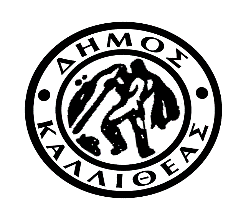 ΕΛΛΗΝΙΚΗ ΔΗΜΟΚΡΑΤΙΑΝΟΜΟΣ ΑΤΤΙΚΗΣΔΗΜΟΣ ΚΑΛΛΙΘΕΑΣΓΡΑΦΕΙΟ ΔΗΜΑΡΧΟΥΕΛΛΗΝΙΚΗ ΔΗΜΟΚΡΑΤΙΑΝΟΜΟΣ ΑΤΤΙΚΗΣΔΗΜΟΣ ΚΑΛΛΙΘΕΑΣΓΡΑΦΕΙΟ ΔΗΜΑΡΧΟΥ         Καλλιθέα    11/2020Διεύθυνση τηλ.email.: Μαντζαγριωτάκη 76, 17676: 2132070322:dimarxos@kallithea.gr